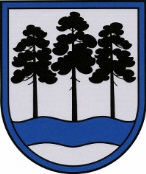 OGRES  NOVADA  PAŠVALDĪBAReģ.Nr.90000024455, Brīvības iela 33, Ogre, Ogres nov., LV-5001tālrunis 65071160, e-pasts: ogredome@ogresnovads.lv, www.ogresnovads.lv PAŠVALDĪBAS DOMES ĀRKĀRTAS SĒDES PROTOKOLA IZRAKSTS4.Par grozījumu Ogres novada pašvaldības domes 03.03.2022. ārkārtas sēdes lēmumā “Par parakstu vākšanas vietu noteikšanu Ogres novadā”Pamatojoties uz Centrālās vēlēšanu komisijas 22.02.2022. lēmumu Nr. 4 “Par parakstu vākšanu tautas nobalsošanas ierosināšanai par likumu “Grozījumi Likumā par ostām”” un 22.02.2022. rīkojumu Nr. 6 “Par parakstu vākšanas vietu un darba laika noteikšanu”, ar Ogres novada pašvaldības domes 03.03.2022. ārkārtas sēdes lēmumu Ogres novada administratīvajā teritorijā tika noteiktas 10 (desmit) parakstu vākšanas vietas.Ņemot vērā Covid-19 infekcijas izplatību, kā arī izvērtējot parakstu vākšanas vietu atbilstību parakstu vākšanas procesa nodrošināšanai, Ogres novada pašvaldības vēlēšanu komisijas ieskatā parakstu vākšanas vietu Ikšķiles pilsētas teritorijā būtu lietderīgāk noteikt Ikšķiles Tautas namu.  Ievērojot Ogres novada pašvaldības vēlēšanu komisijas viedokli un pamatojoties uz likuma “Par pašvaldībām 21. panta 27. punktu, likuma  “Par tautas nobalsošanu, likumu ierosināšanu un Eiropas pilsoņu iniciatīvu” 7. panta pirmo daļu,balsojot: ar 20 balsīm "Par" (Andris Krauja, Artūrs Mangulis, Atvars Lakstīgala, Dace Kļaviņa, Dace Māliņa, Dainis Širovs, Dzirkstīte Žindiga, Edgars Gribusts, Egils Helmanis, Gints Sīviņš, Ilmārs Zemnieks, Indulis Trapiņš, Jānis Kaijaks, Jānis Lūsis, Jānis Siliņš, Linards Liberts, Pāvels Kotāns, Raivis Ūzuls, Toms Āboltiņš, Valentīns Špēlis), "Pret" – nav, "Atturas" – nav, Ogres novada pašvaldības dome NOLEMJ:Izdarīt Ogres novada pašvaldības domes 03.03.2022. ārkārtas sēdes lēmumā “Par parakstu vākšanas vietu noteikšanu Ogres novadā” (protokols Nr. 4; 4) šādu grozījumu:izteikt 1. punkta 5. apakšpunktu šādā redakcijā: “1.5. Ikšķiles Tautas nams, Centra laukums 2, Ikšķile, Ogres nov.” Uzdot Ogres novada pašvaldības centrālās administrācijas Kancelejai domes lēmumu nekavējoties elektroniski nosūtīt Centrālajai vēlēšanu komisijai.Kontroli par lēmuma izpildi uzdot pašvaldības izpilddirektora vietniekam.(Sēdes vadītāja,domes priekšsēdētāja E. Helmaņa paraksts)Ogrē, Brīvības ielā 33Nr.52022. gada 11. martā     